Guía de trabajo autónomo (plantilla) 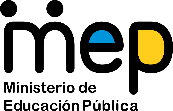 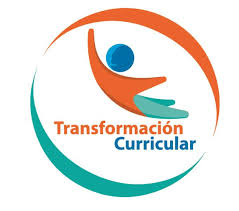 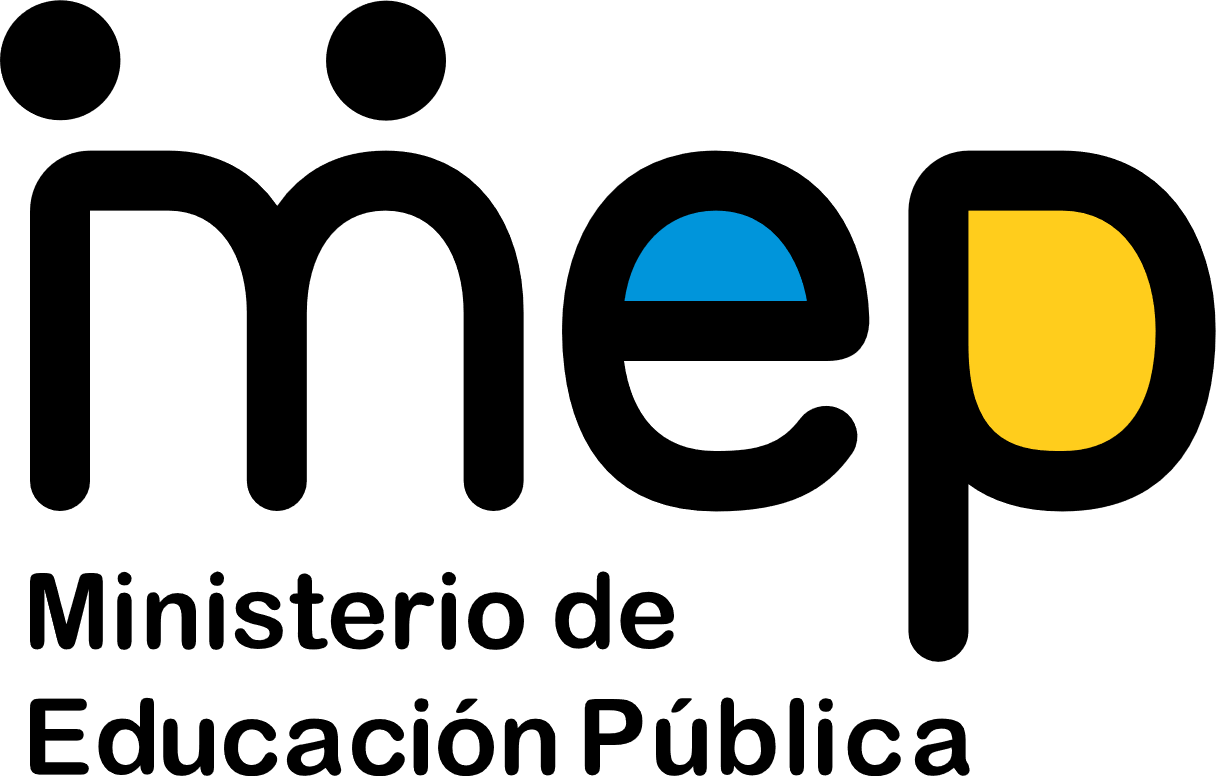 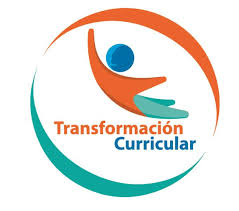 El trabajo autónomo es la capacidad de realizar tareas por nosotros mismos, sin necesidad de que nuestros/as docentes estén presentes. Ficha de auto-trabajo1Estudios SocialesEje temático: 9.- El recorrido de la Humanidad desde la Edad Media a la Costa Rica del siglo XIX Tema integrador: 9.1.- Los procesos socioculturales, económicos y políticos desde la Edad Media al Renacimiento (de los siglos V al XVI)Unidad de trabajo: 9.1.1.- Las sociedades medievales (siglo VI al siglo XV)	Un abrazo desde la distancia, un gusto acercarnos de esta forma a ustedes, atendiendo las indicaciones de las autoridades para que podamos cuidarnos entre todos. En esta ficha de trabajo, el estudiantado encontrara el abordaje de los contenidos curriculares referidos a las causas de la caída del imperio romano de Occidente y los factores que propiciaron el surgimiento de la sociedad feudal.Indicador del aprendizaje esperado: Describe las causas de la caída del imperio romano de Occidente y los factores que propiciaron el surgimiento de la sociedad feudal. Fase de focalización o concientización desde los contextos y los aprendizajes de las personas.A continuación, se presenta un texto a manera de repaso que nos introduce en el tema de la caída del imperio romano.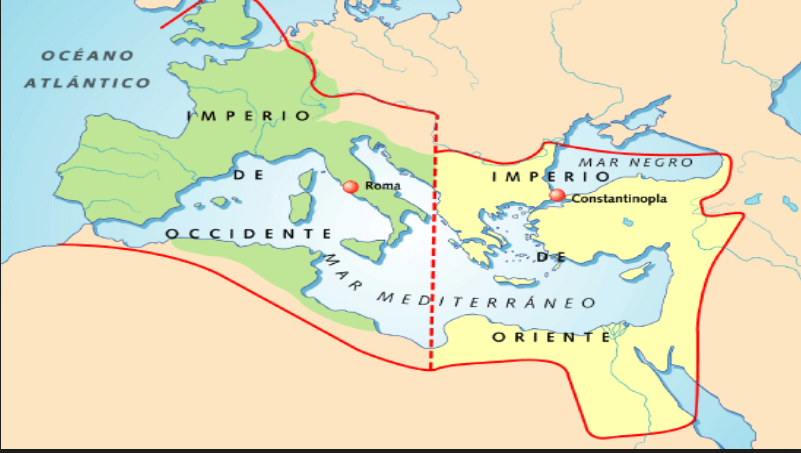 https://drive.google.com/file/d/1Cvdug0PTEagrbneeMUjc0ikJ8NC2EqDd/viewAhora observa el video denominado Causas de la caída del Imperio RomanoTomando como referencia el texto y el vídeo anterior, elabora un esquema resumen con las principales ideas referidas al declive del imperio Romano. 
Puedes ayudarte con la siguiente pregunta:¿Qué factores propiciaron el declive del imperio?Fase de acercamiento al contenido curricular.Te invitamos a pulsar en el link que se te brinda, al abrirse se podrá observar una presentación relacionada con caída del imperio romano de Occidente y los factores que propiciaron el surgimiento de la sociedad feudal. Caída del Imperio RomanoEn este momento tenemos más elementos para contestar la siguiente pregunta:¿qué factores propiciaron el declive del Imperio Romano?Observaremos el siguiente vídeo explicativo sobre el origen del feudalismoTomando como referencia el vídeo anterior, defina con sus palabras los siguientes conceptos  y realiza una ilustración de cada una de ellas.Puedes guiarte por la siguiente imagen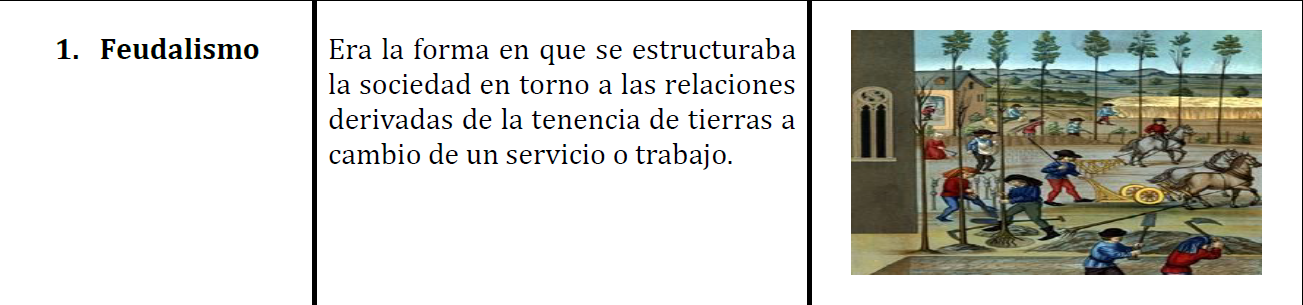 Fase de argumentación o planteamiento de posición o puntos de vista. Tomando como referencia la Antología de 9° año elaborada por el Coned, realizarás una lectura final de la página 14 a la 18, cuatro páginas en total.Elabore un ensayo en el que explique las características económicas, sociales, políticas y culturales de la sociedad medieval.Fase de propuesta para el mejoramiento y de compartir lo aprendido con alguna persona en la casa o por la web y de autoevaluación.Explique en pocas palabras que cosas logro aprender o reforzar con lo visto en esta unidad de trabajo. Recuerde compartir con alguna persona lo aprendido. Este atento a cualquier indicación que realicen las autoridades nacionales para la atención de la emergencia que estamos viviendo. Muy Importante, guarde todas las medidas de seguridad, NO salir de su casa para NO ponerse en peligro ni poner en peligro a otras personas. 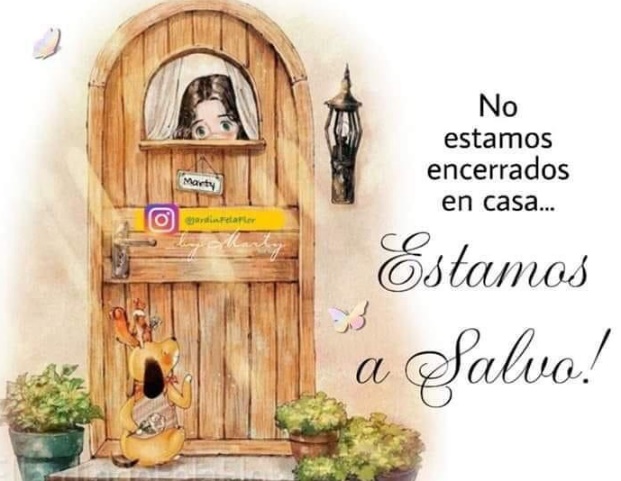 Centro Educativo: Educador/a: Nivel: Asignatura:Redacte su respuesta:Debes realizar un ensayo sobre los factores que los factores que propiciaron el surgimiento de la sociedad feudal:Conceptos por definirEdad Media.Feudo.Feudalismo.Estamento.Siervo.Subsistencia.Diezmo.Mansos.Villano. Ensayo sobre las características económicas, sociales, políticas y culturales de la sociedad medieval.Explicación de lo aprendido: